	IT Support and ERP Software Engineer with extensive hands-on experience in all levels of data gathering, development, testing, implementation, user training, and system maintenance.  Supportive and enthusiastic team player dedicated to streamline process and efficiently resolving project issues. Goal-oriented and willing to take ownership of core components. Interested in learning new skills and can easily adapt to new technologies. Fluent in both spoken and written English.ERP Software Design and Development EngineerStanfilco - A Division of Dole PhilippinesJune 2010 – January 15, 2016   PROJECTS:System for Dole Malaysia (2015)	Description: Desktop application used for extraction of all GST-related transactions (Sales, Purchase, General ledger) from JDE (Dole Malaysia Environment).	Role: Database Design, System Developer, System Maintenance Support  	Technologies used: Java, Netbeans, AS400 DB2, iReport	Invoice, Debit / Credit Note, Credit Memo Printing for Dole Malaysia (2015)	Description: Custom application used for printing Tax Invoice, Debit /Credit Note and Credit Memo.	Role: Developer, System Maintenance Support	Technologies used: Java (Report Tool) – Query, AS400 DB2	Excel Addins (2014)		1) Accounts Receivable Aging for Dole Asia Holdings		2) Stock Transfer Receipt / Inventory Issuance Printing for Stanfilco Dole Philippines		3) Picklist and Deliver Order Printing for Dole Malaysia	Role: System Maintenance Support	Technologies used: vba, AS400 DB2	JDE	Role: User Support	Technologies used: JDE Core, Showcase	 (Materials Requisition System) (2013)	Description: JDE module that handles requisitioning and approval processing of materials.  Role: User-trainer and Implementor  Technologies used: JDE	e-OR System (Dole Philippines) (2012)	Description: Desktop application used for printing Official Receipts for Stanfilco Dole Philippines. System is also interfaced to JDE.	Role: Database Design, System Developer, System Maintenance Support	Technologies used: Java, Netbeans, AS400 DB2, iReport	Change Notification Request Document Management System (CDMS) (2011)  Description: Web-based application that is used to track and store CNRs of all Stanfilco systems.  Role: System Analyst, Database Design, Developer, Maintenance Support         Technologies used:   JSP, Servlet, Netbeans, CSS, Tomcat, iReport, MVC                                                                                 Framework,  jdbc, MSSQLYear-to-Date Computation per Employee Module for Payroll SystemDescription: Custom RPG Program that displays the Year-to-date Earnings and Deduction per EmployeeRole: DeveloperTechnologies used: RPG, AS400Reports Staging Program for MMD Barcoding (2011)Description: RPG Program that creates staging file for MMD reportsRole: DeveloperTechnologies used: RPG, AS400BOSe System (2012 – 2013)Description: Payroll and HR System Application for StanfilcoRoles: BOSe Administrator / Maintenance SupportTechnologies used: iSeries, AS400Research Information System version 3 (RIS v3) (2012)Description: Lotus  Notes application that keeps and tracks Research DocumentsRole: AdministratorTechnology used: Lotus DominoResearch Information System version 2 (RIS v2) (2011)Description: Java web application that keeps and tracks Research DocumentsRole: AdministratorTechnology used: Java, MSSQLBanana Research Information (BRS) (2011)Description: VB Application that keeps and tracks Banana Research DocumentsRole: Maintenance SupportTechnology used: VB6, MSSQL, Crystal ReportsCustomer Feedback Survey (CFSurvey) (2011)Description: VB Application that keeps and consolidates survey dataRoles: Administrator and Maintenance SupportTechnology used: VB6, MSSQL, Crystal ReportsMIS HelpdeskStanfilco - A Division of Dole PhilippinesJanuary 2010 – June 2010Technical Support RepresentativeStream Global ServicesJuly 2008 – December 2009DELL Certified Systems ExpertGST Seminar 1 & 2GST MalaysiaSeptember 22-23, 2014Object-Oriented Analysis and Design Using UMLActive Learning Training CenterOctober 8-11, 2013JDE BASIC and Showcase Reporting ToolJDE Team (Stanfilco)April 2013VBA TrainingJDE Team (Stanfilco)January 15-23, 2013Customer Service Excellence TrainingGroup and DCCCIIDecember 06-07, 2012AS400 / RPG TrainingJDE Team (Stanfilco)June 2011 – January 2012Global Records Management PolicyDOLE Stanfilco Data CenterJune 15, 2012Records Management SeminarAGS Four WindsApril 7-8, 2011Windows 7 TrainingMannasoftOctober 25, 2011NETWORKING 101Concentrix InstituteJuly 12, 2011Java Web Applications Training (Course 323)Active Learning Training CenterNovember 30 – December 6, 2010JUN-2004 to APR-2008                     	Mindanao State University – Iligan Institute of TechnologyBachelor of Science Major in Information TechnologyDOST ScholarFirst Name of Application CV No: 1658016Whatsapp Mobile: +971504753686 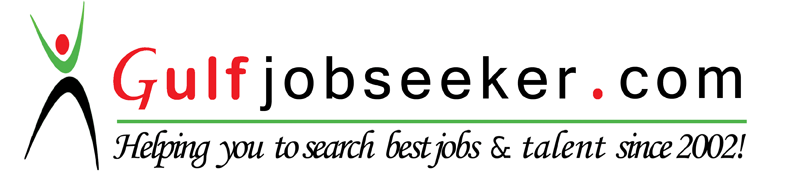 